Приложение 3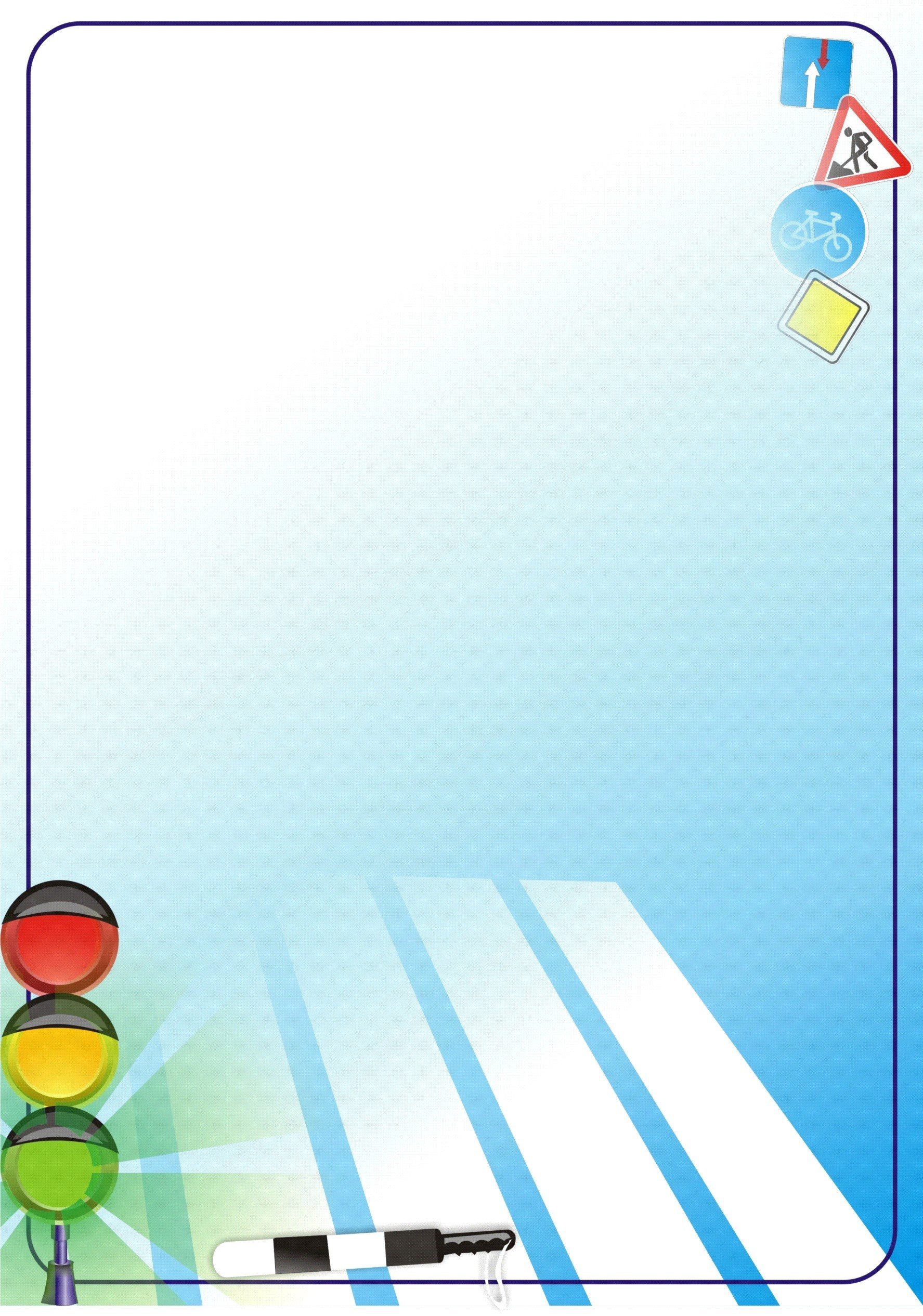 Слова песни вокальной группы (переделанная  из популярной песни «Как Федерико Феллини»)Мы давно в ЮИДе на сцене,Этот опыт просто бесценен,Мы поём про сильные чувства – ПДД это тоже искусство.Ой вай, война, учим правила, ага!Ой вай, война, знаем все их на ура!Красный свет горит,Пешеход стоит,«Будь осторожен!» - говорим,Ну-ка, Лера, повтори!(Да)Мы такие одниУникальные!Нужно жизнь беречь,Всё в ней вероятно.«Будь осторожен!» - говорим,Ну-ка, Лера, повтори!Мы в ЮИДеРаз, два, три!Мы давно в ЮИДе на сцене,Этот опыт просто бесценен,Мы поём про сильные чувства – ПДД это тоже искусство.